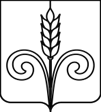 СОВЕТ РОДНИКОВСКОГО СЕЛЬСКОГО ПОСЕЛЕНИЯБЕЛОРЕЧЕНСКОГО РАЙОНА 61 СЕССИЯ  4 СОЗЫВАРЕШЕНИЕот __________2023 г.                                                                                                 № _______п.Родники О внесении изменений в решение Совета Родниковскогосельского поселения Белореченского района от 16 декабря 2022 года № 139 «О бюджете Родниковского сельскогопоселения Белореченского района на 2023 год»В соответствии со статьями 154,169,184 Бюджетного Кодекса Российской Федерации от 31 июля 1998 года № 145-ФЗ,  статьями 14 и 35 Федерального Закона от 6 октября 2003 года № 131-ФЗ «Об общих принципах организации местного самоуправления в Российской Федерации», руководствуясь статьей 26 Устава Родниковского сельского поселения Белореченского района, Совет Родниковского сельского поселения Белореченского района решил:Внести в решение Совета Родниковского сельского поселения Белореченского района от 16 декабря 2022 года № 139 «О бюджете Родниковского сельского поселения Белореченского района на 2023 год» следующие изменения:Изложить подпункты 1, 2, 3, 4 пункта 1 в следующей редакции:«1) общий объем доходов в сумме 37 773 775,00  рублей;2) общий объем расходов в сумме 44 818 872,94  рублей;3) верхний предел муниципального внутреннего долга Родниковского сельского поселения Белореченского района на 1 января 2024 года в                      сумме 2 200 000,00 рублей, в том числе верхний предел долга по муниципальным гарантиям в сумме 0,00 рублей;4) дефицит бюджета Родниковского сельского поселения Белореченского района в сумме 7 045 097,94 рублей»2. Внести изменения в годовые плановые назначения на 2023 год по доходам бюджета Родниковского сельского поселения Белореченского района:2.1. 	Увеличить годовые бюджетные назначения в сумме   191 900,00 рублей по доходам:- по коду доходов 182 10302231 01 0000 110 «Доходы от уплаты акцизов на дизельное топливо, подлежащие распределению между бюджетами субъектов Российской Федерации и местными бюджетами с учетом установленных дифференцированных нормативов отчислений в местные бюджеты»  в сумме 182 600,00 рублей;- по коду доходов 182 10302241 01 0000 110 «Доходы от уплаты акцизов на моторные масла для дизельных и (или) карбюраторных (инжекторных) двигателей»  в сумме 9 300,00 рублей;2.2. Направить на увеличение бюджетных ассигнований:- на код раздела, подраздела 04 09 «Дорожное хозяйство (дорожные фонды)», коду целевой статьи 64 0 00 10250 «Строительство, реконструкция, капитальный ремонт, ремонт и содержание действующей сети автомобильных дорог общего пользования межмуниципального значения,  местного значения и искусственных сооружений на них», коду вида расходов 240 «Закупка товаров, работ и услуг для государственных (муниципальных) нужд» в сумме 191 900,00 рублей.3.  Произвести передвижение бюджетных ассигнований:3.1 Уменьшить ассигнования в сумме 683 192,63 рублей предусмотренные:- по коду раздела, подраздела 02 03 «Мобилизационная и вневойсковая подготовка», целевой статье 50 2 00 L1180 "Субвенции на осуществление первичного воинского учета органами местного самоуправления поселений, муниципальных и городских округов", виду расходов 100 в сумме 138 087,26  рублей.- по коду раздела, подраздела 01 04 «Обеспечение деятельности органов местного самоуправления», целевой статье 50 1 00 00190 " Расходы на обеспечение функций органов местного самоуправления ", виду расходов 200 в сумме 7 000,00  рублей;- по коду раздела, подраздела 01 04 «Обеспечение деятельности органов местного самоуправления», целевой статье 50 1 00 00190 " Расходы на обеспечение функций органов местного самоуправления ", виду расходов 800 в сумме 5 800,00  рублей;- по коду раздела, подраздела 01 04 «Обеспечение деятельности органов местного самоуправления», целевой статье 50 1 00 00190 " Расходы на обеспечение функций органов местного самоуправления ", виду расходов 100 в сумме 132 305,37  рублей;- по коду раздела, подраздела 05 02 «Коммунальное хозяйство», целевой статье 65 5 00 10390 " Строительство объектов социального и производственного комплексов, в том числе объектов общегражданского назначения, жилья, инфраструктуры ", виду расходов 400 в сумме 400 000,00  рублей.3.2 Увеличить ассигнования в сумме 683 192,63 рублей; - по коду раздела, подраздела 02 03 «Мобилизационная и вневойсковая подготовка», целевой статье 50 2 00 L1180 ВЦП "Субвенции на осуществление первичного воинского учета органами местного самоуправления поселений, муниципальных и городских округов", виду расходов 200 в сумме 138 087,26  рублей;- по коду раздела, подраздела 01 02 «Обеспечение деятельности лиц, замещающих муниципальные должности», целевой статье 50 1 00 00190 "Расходы на обеспечение функций органов местного самоуправления", виду расходов 100 в сумме 145 105,37  рублей;- по коду раздела, подраздела 05 03 «Благоустройство территории», целевой статье 68 0 00 10320 "Прочие мероприятия по благоустройству городских округов и поселений", виду расходов 100 в сумме 400 000,00  рублей.4.  Направить остатки от неиспользованных   ассигнований (за счет налоговых и неналоговых доходов) по состоянию на 01.01.2023 года в сумме           799 870,01 рублей, в том числе:по коду раздела, подраздела 13 01 «Обслуживание государственного внутреннего и муниципального долга», коду целевой статьи  57 2 00 100 90 «Управление муниципальным долгом и муниципальными финансовыми активами», вид расходов 700 в сумме 550,00 рублей;- по коду раздела, подраздела 05 03 «Благоустройство», коду целевой статьи  68 0 00 10 300 «Оплата за уличное освещение и его техническое облуживание», вид расходов 200 в сумме 799 320,01 рублей.5. Пункт 13 решения изложить в новой редакции:“13. Утвердить объем бюджетных ассигнований дорожного фонда Родниковского сельского поселения Белореченского района на 2023 год в сумме 4 345 033,54  рублей.        6.  Приложения 1, 3, 4, 5, 6 изложить в новой редакции (приложение 1, 2, 3, 4, 5).            7. Настоящее решение подлежит опубликованию в установленном порядке.Глава Родниковского сельского поселенияБелореченского района                                                                       Ю.В. ФесенкоПредседатель Совета Родниковского сельского поселенияБелореченского района                                                                  В.П. Мартыненко